Waves Vocabulary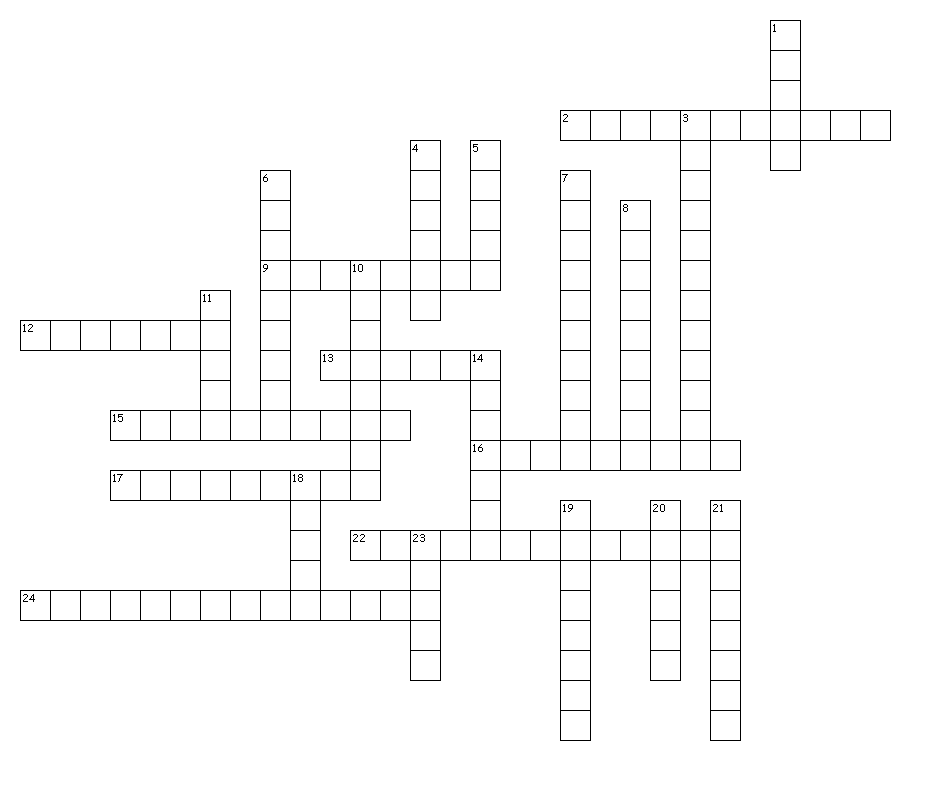 Across2. The time the weight takes to move through one full back and forth swing in periodic motion is called ________.9. Sound intensity as sensed by the ear and interpreted by the brain.12. The number 9.8 meters per second squared is the number for Earth's ________.13. number of seconds per one cycle15. distance from crest to crest or trough to trough16. Two variables A and B are _____ proportional if A increases as B decreases.17. the number of cycles in one second (cycles per second)22. The ____ ______ occurs when an observer hears a higher frequency and pitch as the object is approaching and a lower frequency and pitch as the object is receding.24. The letter k in the Hooke’s law and potential energy formulas stands for ______ _______.Down1. Frequency is measured in _______.3. a wave in which the vibrational displacement occurs in the same direction as the motion of the wave4. ______ law states that the force exerted by a spring is directly proportional to the amount it is stretched5. a rhythmic disturbance that carries energy through a medium6. the maximum amount a disturbance is from a wave's rest position.7. a wave in which the vibrational displacement occurs in a direction perpendicular to the motion of a wave8. The moving parts of the standing waves10. Two variables A and B are _____ proportional if A decreases as B decreases or A increases as B increases.11. The wavelength of a wave is simply the length of one complete wave ____________.14. the unit measurement for sound level.18. The stationary points on a standing waves19. The swinging of a pendulum back and forth is called _________ motion.20. To find an object's _____, multiply by 9.8.21. A _____ wave is a wave that is fixed on each end and travels through stationary points.23. The highness or lowness of a sound wave